Keith Haring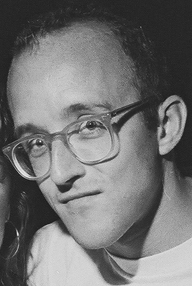 Task - research about Keith Haring. Who is he?When was he born?What is he known for?Find facts about his life/work. Task 2 – Create a poster/fact file about Keith with the information you have found. Task 3 – To create your own piece of Art work in the style of Keith Haring.